Please complete in BLOCK CAPITALSNotes
1. You can cancel this declaration at any time by notifying The Judd School in writing.2. If in the future your circumstances change and you no longer pay tax on your income and capital gains equal to the tax that The Judd School reclaims, you can cancel your declaration.3. If you pay tax at the higher rate you can claim further tax relief in your Self Assessment tax return.4. If you are unsure whether your donations qualify for Gift Aid tax relief please see the following link https://www.gov.uk/donating-to-charity/gift-aid5. Please notify The Finance Office if you change your name, address or bank details.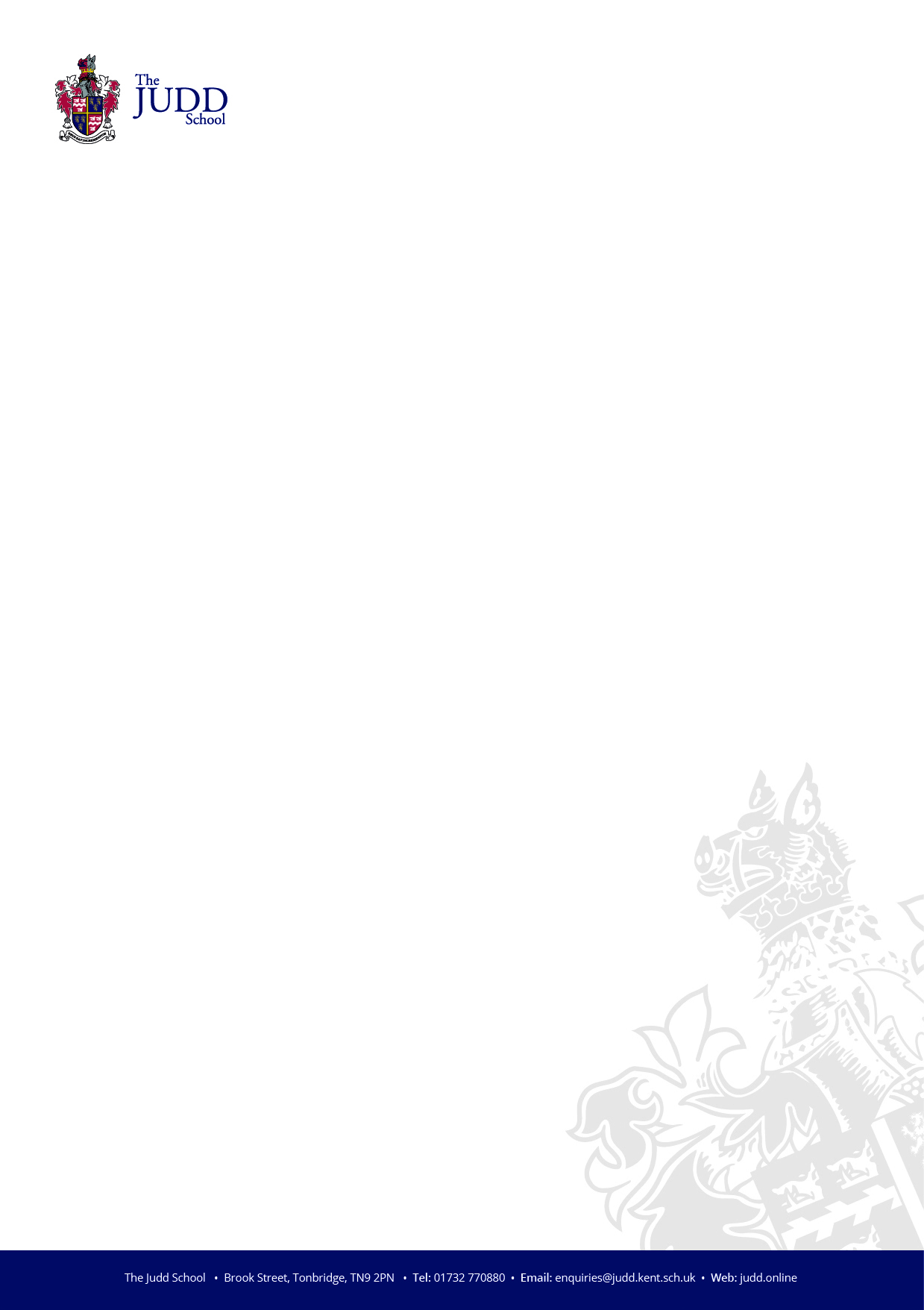 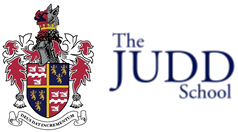 